Publicado en  el 07/05/2015 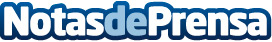 Isabel García Tejerina: “El aceite de oliva en el mundo es España, Andalucía y, por supuesto, Jaén”Subraya que este Gobierno ha trabajado mucho por el sector para mejorar la calidad y promover la innovación y la internacionalización

Recuerda que el Ministerio se ha dotado de la Agencia de Información y Control Alimentarios para controlar que no se cometan prácticas comerciales abusivas

Afirma que este Gobierno ha garantizado que nunca más volverá a haber un Algarrobico en la costa españolaDatos de contacto:Nota de prensa publicada en: https://www.notasdeprensa.es/isabel-garcia-tejerina-el-aceite-de-oliva-en_1 Categorias: Industria Alimentaria http://www.notasdeprensa.es